DREAMS AND NIGHTMARESVocabularyDream of / about –soñar con Reality – realidadFantasy –fantasíaScary – miedo deScared –asustadoTerrifying –terroríficoTerrified –aterrorizadoMeaning –significadoRecurrent dream –sueño recurrenteSleepy –somnolientoAsleep –dormidoAwake –despiertoWake up –despertarseFall asleep –quedarse dormidoTired –cansadoExhausted –exhaustoObsessed –obsesionadoEscape –escapar, evadirse deMind –menteBrain –cerebroDeath –muerteDie –morirDead –muertoSorrow –dolor, tristezaSadness –tristezaUnhappiness –infelicidadCommit suicide –suicidarseHappiness –felicidadJoy –alegríaHappy –felizPleasing –agradableSound asleep –profundamente dormidoNoise –ruidoScream –gritoLaugh –reírLaugh out loud –reirse a carcajadasAlarm clock –despertadorRing / rang / rung –sonar (teléfono, timbre, despertador)Family matters –asuntos de familiaProblems at work / school –problemas en el trabajo / colegio Relationship –relaciónRoutine –rutinaHabit - hábitoResearch –investigaciónPsychologist –psicólogoPsychiatrist –psiquiatraScientist –científicoScientific –científico (adjetivo)Strange - extrañoAccident –accidenteMystery – misterioMysterious –misteriosoGhost –fantasmashadow –sombraPillow –almohadaQuestions	Do you  think  dreams  can be interpreted? Dreams are the unconscious mind that tries to solve problems  that the concious mind can not. Do dreams have to do with real problems?Dreams show u sour preocupations and attachments to our life. Seeing your boyfriend in your dreams represents your waking relationship (real life).Do you forget your dreams?I usually forget my dreamsCan you control your dreams?I sometimes think about what I would like to dream before going to bed. When you wake up in the middle of the night, do you stop dreaming or do you go on dreaming?My dreams are usually very pleasant but occasionally I wake up scared.Do you think dreams should be analized by psychologists?No, I love analyzing them  and thinking about what they might mean to my life. When  you  have  had  a  strange  dream and you  don’t  remember  it, don’t  you  think  you  should  have  written  about  it as if  it  were  a  story?It’s a good idea to write  down  every  dream I have. I should write about everything I recall. I would like  to write down in present tense as if it’s happening now. Do you have any recurrent dreams? Introduction.If you had dreamt about something unpleasant (desagradable), would you be obsessed with it thewhole day?No, I try my best to remember them but I think it is only my curiosity. All my wisdom books tell me that life is a hidden puzzle and dreams are the pieces. Do you meet new people in your dreams or do you dream about the people you know?Do you like dreaming? Why / why not? Do you often have nightmares?Only if they  are good dreams and I can remember them. I sometimes dream nightmares. Do you feel scared when you hear noises at night?Yes, I’m mos terrified when I hear people shouting. Sometimes my cat seems to see and hear things too. Tell a dreamIntroductionThe scariest dream I have ever had is one that I've had about seven or eight years.I've had a recurring nightmare for about 6-7 years now that I have no idea where it came from. NarrationIt starts with a first person view of a girl - shortish black hair, round face, piercingsShe walks towards me, stops, turns and starts laughing at meI can see her "parents" in the background and then she disappears. FeelingsIt makes me feel very scared, maybe terrified.I feel like my eyes are open, I can't move and I can feel the bed It’s as if someone is breathing on my neck or a woman whispering things like "Hello" or "I can see you" into my ear very softly... I feel like I'm awake and that is the worst part but it's a false awakening and I'm in sleep paralysis. FinalA bit later I'm finally able to wake myself up. It took me awhile to believe my dreamn because it feels so real. The endNow,  I'm able to stop it once the nightmare appeared because I can recognize it and then do my best to become "wake" wake myself up. 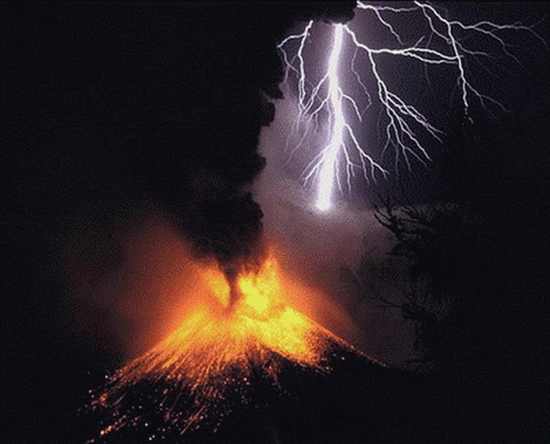 MeaningsNatural Disasters. Dreaming about being caught for example in a tornado. These types of nightmares are said to indicate a fear or anxiety in the person having the dream. Seeing the DeadIn this type of nightmare, you feel as you are being contacted by someone who is dead. Someone you know who has recently passed away. These types of nightmares can/could be associated with an inability to let go. You can’t cope with her/his loss. Missing Important EventsNightmares about missing  an important appointment is common in people who live a high-pressure life. These types of nightmares are often linked to anxiety about failing or coming up short.InjuriesWhen people experience nightmares of being injured, the cause is often some feeling of weakness in their own personal lives. Partner LeavingThis type of nightmare can also be caused by feelings of insecurity in the relationship where someone feels they are not good enough for their partner.Being TrappedDreams about being trapped are quite common for individuals who suffer from claustrophobic anxiety, in which a person has a fear of being in small spaces. However, this type of nightmare can also be experienced by people who are afraid of not being able to get out of their current situation, FallingNightmares about falling are often a representation of anxiety in your personal life about not being in control of yourself. These anxieties are often due about money, relationships, careers or some kind of abuse. 